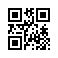 Strana:  1 z Strana:  1 z 11111Odběratel:Odběratel:Odběratel:Odběratel:Odběratel:Odběratel:Univerzita Karlova,
Pedagogická fakulta
Magdalény Rettigové 4
116 39 PRAHA 1
Česká republikaUniverzita Karlova,
Pedagogická fakulta
Magdalény Rettigové 4
116 39 PRAHA 1
Česká republikaUniverzita Karlova,
Pedagogická fakulta
Magdalény Rettigové 4
116 39 PRAHA 1
Česká republikaUniverzita Karlova,
Pedagogická fakulta
Magdalény Rettigové 4
116 39 PRAHA 1
Česká republikaUniverzita Karlova,
Pedagogická fakulta
Magdalény Rettigové 4
116 39 PRAHA 1
Česká republikaUniverzita Karlova,
Pedagogická fakulta
Magdalény Rettigové 4
116 39 PRAHA 1
Česká republikaUniverzita Karlova,
Pedagogická fakulta
Magdalény Rettigové 4
116 39 PRAHA 1
Česká republikaUniverzita Karlova,
Pedagogická fakulta
Magdalény Rettigové 4
116 39 PRAHA 1
Česká republikaUniverzita Karlova,
Pedagogická fakulta
Magdalény Rettigové 4
116 39 PRAHA 1
Česká republikaUniverzita Karlova,
Pedagogická fakulta
Magdalény Rettigové 4
116 39 PRAHA 1
Česká republikaUniverzita Karlova,
Pedagogická fakulta
Magdalény Rettigové 4
116 39 PRAHA 1
Česká republikaUniverzita Karlova,
Pedagogická fakulta
Magdalény Rettigové 4
116 39 PRAHA 1
Česká republikaPID:PID:PID:PID:PID:Odběratel:Odběratel:Odběratel:Univerzita Karlova,
Pedagogická fakulta
Magdalény Rettigové 4
116 39 PRAHA 1
Česká republikaUniverzita Karlova,
Pedagogická fakulta
Magdalény Rettigové 4
116 39 PRAHA 1
Česká republikaUniverzita Karlova,
Pedagogická fakulta
Magdalény Rettigové 4
116 39 PRAHA 1
Česká republikaUniverzita Karlova,
Pedagogická fakulta
Magdalény Rettigové 4
116 39 PRAHA 1
Česká republikaUniverzita Karlova,
Pedagogická fakulta
Magdalény Rettigové 4
116 39 PRAHA 1
Česká republikaUniverzita Karlova,
Pedagogická fakulta
Magdalény Rettigové 4
116 39 PRAHA 1
Česká republikaUniverzita Karlova,
Pedagogická fakulta
Magdalény Rettigové 4
116 39 PRAHA 1
Česká republikaUniverzita Karlova,
Pedagogická fakulta
Magdalény Rettigové 4
116 39 PRAHA 1
Česká republikaUniverzita Karlova,
Pedagogická fakulta
Magdalény Rettigové 4
116 39 PRAHA 1
Česká republikaUniverzita Karlova,
Pedagogická fakulta
Magdalény Rettigové 4
116 39 PRAHA 1
Česká republikaUniverzita Karlova,
Pedagogická fakulta
Magdalény Rettigové 4
116 39 PRAHA 1
Česká republikaUniverzita Karlova,
Pedagogická fakulta
Magdalény Rettigové 4
116 39 PRAHA 1
Česká republikaPID:PID:PID:PID:PID:22110000092211000009Odběratel:Odběratel:Odběratel:Univerzita Karlova,
Pedagogická fakulta
Magdalény Rettigové 4
116 39 PRAHA 1
Česká republikaUniverzita Karlova,
Pedagogická fakulta
Magdalény Rettigové 4
116 39 PRAHA 1
Česká republikaUniverzita Karlova,
Pedagogická fakulta
Magdalény Rettigové 4
116 39 PRAHA 1
Česká republikaUniverzita Karlova,
Pedagogická fakulta
Magdalény Rettigové 4
116 39 PRAHA 1
Česká republikaUniverzita Karlova,
Pedagogická fakulta
Magdalény Rettigové 4
116 39 PRAHA 1
Česká republikaUniverzita Karlova,
Pedagogická fakulta
Magdalény Rettigové 4
116 39 PRAHA 1
Česká republikaUniverzita Karlova,
Pedagogická fakulta
Magdalény Rettigové 4
116 39 PRAHA 1
Česká republikaUniverzita Karlova,
Pedagogická fakulta
Magdalény Rettigové 4
116 39 PRAHA 1
Česká republikaUniverzita Karlova,
Pedagogická fakulta
Magdalény Rettigové 4
116 39 PRAHA 1
Česká republikaUniverzita Karlova,
Pedagogická fakulta
Magdalény Rettigové 4
116 39 PRAHA 1
Česká republikaUniverzita Karlova,
Pedagogická fakulta
Magdalény Rettigové 4
116 39 PRAHA 1
Česká republikaUniverzita Karlova,
Pedagogická fakulta
Magdalény Rettigové 4
116 39 PRAHA 1
Česká republikaPID:PID:PID:PID:PID:22110000092211000009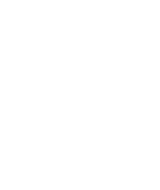 Univerzita Karlova,
Pedagogická fakulta
Magdalény Rettigové 4
116 39 PRAHA 1
Česká republikaUniverzita Karlova,
Pedagogická fakulta
Magdalény Rettigové 4
116 39 PRAHA 1
Česká republikaUniverzita Karlova,
Pedagogická fakulta
Magdalény Rettigové 4
116 39 PRAHA 1
Česká republikaUniverzita Karlova,
Pedagogická fakulta
Magdalény Rettigové 4
116 39 PRAHA 1
Česká republikaUniverzita Karlova,
Pedagogická fakulta
Magdalény Rettigové 4
116 39 PRAHA 1
Česká republikaUniverzita Karlova,
Pedagogická fakulta
Magdalény Rettigové 4
116 39 PRAHA 1
Česká republikaUniverzita Karlova,
Pedagogická fakulta
Magdalény Rettigové 4
116 39 PRAHA 1
Česká republikaUniverzita Karlova,
Pedagogická fakulta
Magdalény Rettigové 4
116 39 PRAHA 1
Česká republikaUniverzita Karlova,
Pedagogická fakulta
Magdalény Rettigové 4
116 39 PRAHA 1
Česká republikaUniverzita Karlova,
Pedagogická fakulta
Magdalény Rettigové 4
116 39 PRAHA 1
Česká republikaUniverzita Karlova,
Pedagogická fakulta
Magdalény Rettigové 4
116 39 PRAHA 1
Česká republikaUniverzita Karlova,
Pedagogická fakulta
Magdalény Rettigové 4
116 39 PRAHA 1
Česká republikaSmlouva:Smlouva:Smlouva:Smlouva:Smlouva:22110000092211000009Univerzita Karlova,
Pedagogická fakulta
Magdalény Rettigové 4
116 39 PRAHA 1
Česká republikaUniverzita Karlova,
Pedagogická fakulta
Magdalény Rettigové 4
116 39 PRAHA 1
Česká republikaUniverzita Karlova,
Pedagogická fakulta
Magdalény Rettigové 4
116 39 PRAHA 1
Česká republikaUniverzita Karlova,
Pedagogická fakulta
Magdalény Rettigové 4
116 39 PRAHA 1
Česká republikaUniverzita Karlova,
Pedagogická fakulta
Magdalény Rettigové 4
116 39 PRAHA 1
Česká republikaUniverzita Karlova,
Pedagogická fakulta
Magdalény Rettigové 4
116 39 PRAHA 1
Česká republikaUniverzita Karlova,
Pedagogická fakulta
Magdalény Rettigové 4
116 39 PRAHA 1
Česká republikaUniverzita Karlova,
Pedagogická fakulta
Magdalény Rettigové 4
116 39 PRAHA 1
Česká republikaUniverzita Karlova,
Pedagogická fakulta
Magdalény Rettigové 4
116 39 PRAHA 1
Česká republikaUniverzita Karlova,
Pedagogická fakulta
Magdalény Rettigové 4
116 39 PRAHA 1
Česká republikaUniverzita Karlova,
Pedagogická fakulta
Magdalény Rettigové 4
116 39 PRAHA 1
Česká republikaUniverzita Karlova,
Pedagogická fakulta
Magdalény Rettigové 4
116 39 PRAHA 1
Česká republika22110000092211000009Univerzita Karlova,
Pedagogická fakulta
Magdalény Rettigové 4
116 39 PRAHA 1
Česká republikaUniverzita Karlova,
Pedagogická fakulta
Magdalény Rettigové 4
116 39 PRAHA 1
Česká republikaUniverzita Karlova,
Pedagogická fakulta
Magdalény Rettigové 4
116 39 PRAHA 1
Česká republikaUniverzita Karlova,
Pedagogická fakulta
Magdalény Rettigové 4
116 39 PRAHA 1
Česká republikaUniverzita Karlova,
Pedagogická fakulta
Magdalény Rettigové 4
116 39 PRAHA 1
Česká republikaUniverzita Karlova,
Pedagogická fakulta
Magdalény Rettigové 4
116 39 PRAHA 1
Česká republikaUniverzita Karlova,
Pedagogická fakulta
Magdalény Rettigové 4
116 39 PRAHA 1
Česká republikaUniverzita Karlova,
Pedagogická fakulta
Magdalény Rettigové 4
116 39 PRAHA 1
Česká republikaUniverzita Karlova,
Pedagogická fakulta
Magdalény Rettigové 4
116 39 PRAHA 1
Česká republikaUniverzita Karlova,
Pedagogická fakulta
Magdalény Rettigové 4
116 39 PRAHA 1
Česká republikaUniverzita Karlova,
Pedagogická fakulta
Magdalény Rettigové 4
116 39 PRAHA 1
Česká republikaUniverzita Karlova,
Pedagogická fakulta
Magdalény Rettigové 4
116 39 PRAHA 1
Česká republikaČíslo účtu:Číslo účtu:Číslo účtu:Číslo účtu:Číslo účtu:22110000092211000009Univerzita Karlova,
Pedagogická fakulta
Magdalény Rettigové 4
116 39 PRAHA 1
Česká republikaUniverzita Karlova,
Pedagogická fakulta
Magdalény Rettigové 4
116 39 PRAHA 1
Česká republikaUniverzita Karlova,
Pedagogická fakulta
Magdalény Rettigové 4
116 39 PRAHA 1
Česká republikaUniverzita Karlova,
Pedagogická fakulta
Magdalény Rettigové 4
116 39 PRAHA 1
Česká republikaUniverzita Karlova,
Pedagogická fakulta
Magdalény Rettigové 4
116 39 PRAHA 1
Česká republikaUniverzita Karlova,
Pedagogická fakulta
Magdalény Rettigové 4
116 39 PRAHA 1
Česká republikaUniverzita Karlova,
Pedagogická fakulta
Magdalény Rettigové 4
116 39 PRAHA 1
Česká republikaUniverzita Karlova,
Pedagogická fakulta
Magdalény Rettigové 4
116 39 PRAHA 1
Česká republikaUniverzita Karlova,
Pedagogická fakulta
Magdalény Rettigové 4
116 39 PRAHA 1
Česká republikaUniverzita Karlova,
Pedagogická fakulta
Magdalény Rettigové 4
116 39 PRAHA 1
Česká republikaUniverzita Karlova,
Pedagogická fakulta
Magdalény Rettigové 4
116 39 PRAHA 1
Česká republikaUniverzita Karlova,
Pedagogická fakulta
Magdalény Rettigové 4
116 39 PRAHA 1
Česká republikaPeněžní ústav:Peněžní ústav:Peněžní ústav:Peněžní ústav:Peněžní ústav:Komerční bankaKomerční bankaKomerční bankaKomerční bankaKomerční bankaKomerční bankaKomerční banka22110000092211000009Univerzita Karlova,
Pedagogická fakulta
Magdalény Rettigové 4
116 39 PRAHA 1
Česká republikaUniverzita Karlova,
Pedagogická fakulta
Magdalény Rettigové 4
116 39 PRAHA 1
Česká republikaUniverzita Karlova,
Pedagogická fakulta
Magdalény Rettigové 4
116 39 PRAHA 1
Česká republikaUniverzita Karlova,
Pedagogická fakulta
Magdalény Rettigové 4
116 39 PRAHA 1
Česká republikaUniverzita Karlova,
Pedagogická fakulta
Magdalény Rettigové 4
116 39 PRAHA 1
Česká republikaUniverzita Karlova,
Pedagogická fakulta
Magdalény Rettigové 4
116 39 PRAHA 1
Česká republikaUniverzita Karlova,
Pedagogická fakulta
Magdalény Rettigové 4
116 39 PRAHA 1
Česká republikaUniverzita Karlova,
Pedagogická fakulta
Magdalény Rettigové 4
116 39 PRAHA 1
Česká republikaUniverzita Karlova,
Pedagogická fakulta
Magdalény Rettigové 4
116 39 PRAHA 1
Česká republikaUniverzita Karlova,
Pedagogická fakulta
Magdalény Rettigové 4
116 39 PRAHA 1
Česká republikaUniverzita Karlova,
Pedagogická fakulta
Magdalény Rettigové 4
116 39 PRAHA 1
Česká republikaUniverzita Karlova,
Pedagogická fakulta
Magdalény Rettigové 4
116 39 PRAHA 1
Česká republika2211000009221100000922110000092211000009Dodavatel:Dodavatel:Dodavatel:Dodavatel:Dodavatel:Dodavatel:Dodavatel:22110000092211000009DIČ:DIČ:DIČ:CZ00216208CZ00216208CZ00216208CZ00216208Dodavatel:Dodavatel:Dodavatel:Dodavatel:Dodavatel:Dodavatel:Dodavatel:22110000092211000009DIČ:DIČ:DIČ:CZ00216208CZ00216208CZ00216208CZ00216208IČ:IČ:2474539124745391247453912474539124745391DIČ:DIČ:CZ24745391CZ24745391CZ24745391CZ24745391CZ2474539122110000092211000009IČ:IČ:IČ:00216208002162080021620800216208IČ:IČ:2474539124745391247453912474539124745391DIČ:DIČ:CZ24745391CZ24745391CZ24745391CZ24745391CZ2474539122110000092211000009IČ:IČ:IČ:0021620800216208002162080021620822110000092211000009IČ:IČ:IČ:0021620800216208002162080021620822110000092211000009IČ:IČ:IČ:002162080021620800216208002162082211000009221100000922110000092211000009Konečný příjemce:Konečný příjemce:Konečný příjemce:Konečný příjemce:Konečný příjemce:Konečný příjemce:Konečný příjemce:Konečný příjemce:Konečný příjemce:Konečný příjemce:221100000922110000092211000009221100000922110000092211000009Platnost objednávky do:Platnost objednávky do:Platnost objednávky do:Platnost objednávky do:Platnost objednávky do:Platnost objednávky do:Platnost objednávky do:Platnost objednávky do:31.12.202231.12.202231.12.202231.12.2022Termín dodání:Termín dodání:Termín dodání:Termín dodání:Termín dodání:Termín dodání:Termín dodání:20.06.202220.06.202220.06.202220.06.2022Forma úhrady:Forma úhrady:Forma úhrady:Forma úhrady:Forma úhrady:Forma úhrady:Forma úhrady:PříkazemPříkazemPříkazemPříkazemForma úhrady:Forma úhrady:Forma úhrady:Forma úhrady:Forma úhrady:Forma úhrady:Forma úhrady:PříkazemPříkazemPříkazemPříkazemForma úhrady:Forma úhrady:Forma úhrady:Forma úhrady:Forma úhrady:Forma úhrady:Forma úhrady:PříkazemPříkazemPříkazemPříkazemTermín úhrady:Termín úhrady:Termín úhrady:Termín úhrady:Termín úhrady:Termín úhrady:Termín úhrady:Termín úhrady:Termín úhrady:Termín úhrady:Termín úhrady:Termín úhrady:Termín úhrady:Termín úhrady:!! Na Vaší faktuře vždy uvádějte číslo naší objednávky !!!! Na Vaší faktuře vždy uvádějte číslo naší objednávky !!!! Na Vaší faktuře vždy uvádějte číslo naší objednávky !!!! Na Vaší faktuře vždy uvádějte číslo naší objednávky !!!! Na Vaší faktuře vždy uvádějte číslo naší objednávky !!!! Na Vaší faktuře vždy uvádějte číslo naší objednávky !!!! Na Vaší faktuře vždy uvádějte číslo naší objednávky !!!! Na Vaší faktuře vždy uvádějte číslo naší objednávky !!!! Na Vaší faktuře vždy uvádějte číslo naší objednávky !!!! Na Vaší faktuře vždy uvádějte číslo naší objednávky !!!! Na Vaší faktuře vždy uvádějte číslo naší objednávky !!!! Na Vaší faktuře vždy uvádějte číslo naší objednávky !!!! Na Vaší faktuře vždy uvádějte číslo naší objednávky !!!! Na Vaší faktuře vždy uvádějte číslo naší objednávky !!!! Na Vaší faktuře vždy uvádějte číslo naší objednávky !!!! Na Vaší faktuře vždy uvádějte číslo naší objednávky !!!! Na Vaší faktuře vždy uvádějte číslo naší objednávky !!!! Na Vaší faktuře vždy uvádějte číslo naší objednávky !!!! Na Vaší faktuře vždy uvádějte číslo naší objednávky !!!! Na Vaší faktuře vždy uvádějte číslo naší objednávky !!!! Na Vaší faktuře vždy uvádějte číslo naší objednávky !!!! Na Vaší faktuře vždy uvádějte číslo naší objednávky !!!! Na Vaší faktuře vždy uvádějte číslo naší objednávky !!!! Na Vaší faktuře vždy uvádějte číslo naší objednávky !!!! Na Vaší faktuře vždy uvádějte číslo naší objednávky !!!! Na Vaší faktuře vždy uvádějte číslo naší objednávky !!!! Na Vaší faktuře vždy uvádějte číslo naší objednávky !!Položkový rozpis:Položkový rozpis:Položkový rozpis:Položkový rozpis:Položkový rozpis:Položkový rozpis:Položkový rozpis:Položkový rozpis:Položkový rozpis:Položkový rozpis:Položkový rozpis:Položkový rozpis:Položkový rozpis:Položkový rozpis:Položkový rozpis:Položkový rozpis:Položkový rozpis:Položkový rozpis:Položkový rozpis:Položkový rozpis:Položkový rozpis:Položkový rozpis:Položkový rozpis:Položkový rozpis:Položkový rozpis:Položkový rozpis:Položkový rozpis:PoložkaPoložkaPoložkaPoložkaPoložkaPoložkaPoložkaPoložkaPoložkaPoložkaPoložkaPoložkaPoložkaPoložkaPoložkaPoložkaPoložkaPoložkaPoložkaPoložkaPoložkaPoložkaPoložkaPoložkaPoložkaPoložkaPoložkaPoložkaReferenční čísloReferenční čísloReferenční čísloReferenční čísloReferenční čísloMnožstvíMnožstvíMnožstvíMJMJMJMJMJMJCena/MJ vč. DPHCena/MJ vč. DPHCena/MJ vč. DPHCena/MJ vč. DPHCena/MJ vč. DPHCelkem vč. DPHCelkem vč. DPHCelkem vč. DPHCelkem vč. DPHCelkem vč. DPHCelkem vč. DPHCelkem vč. DPHCelkem vč. DPHCelkem vč. DPHstravenky 5/2022stravenky 5/2022stravenky 5/2022stravenky 5/2022stravenky 5/2022stravenky 5/2022stravenky 5/2022stravenky 5/2022stravenky 5/2022stravenky 5/2022stravenky 5/2022stravenky 5/2022stravenky 5/2022stravenky 5/2022stravenky 5/2022stravenky 5/2022stravenky 5/2022stravenky 5/2022stravenky 5/2022stravenky 5/2022stravenky 5/2022stravenky 5/2022stravenky 5/2022stravenky 5/2022stravenky 5/2022stravenky 5/2022stravenky 5/2022stravenky 5/2022dobití stravenkových karet 5/2022dobití stravenkových karet 5/2022dobití stravenkových karet 5/2022dobití stravenkových karet 5/2022dobití stravenkových karet 5/2022dobití stravenkových karet 5/2022dobití stravenkových karet 5/2022dobití stravenkových karet 5/2022dobití stravenkových karet 5/2022dobití stravenkových karet 5/2022dobití stravenkových karet 5/2022dobití stravenkových karet 5/2022dobití stravenkových karet 5/2022dobití stravenkových karet 5/2022dobití stravenkových karet 5/2022dobití stravenkových karet 5/2022dobití stravenkových karet 5/2022dobití stravenkových karet 5/2022dobití stravenkových karet 5/2022dobití stravenkových karet 5/2022dobití stravenkových karet 5/2022dobití stravenkových karet 5/2022dobití stravenkových karet 5/2022dobití stravenkových karet 5/2022dobití stravenkových karet 5/2022dobití stravenkových karet 5/2022dobití stravenkových karet 5/2022dobití stravenkových karet 5/2022dobití stravenkových karet 5/2022dobití stravenkových karet 5/2022dobití stravenkových karet 5/2022dobití stravenkových karet 5/2022dobití stravenkových karet 5/2022dobití stravenkových karet 5/2022dobití stravenkových karet 5/2022dobití stravenkových karet 5/2022dobití stravenkových karet 5/2022dobití stravenkových karet 5/2022dobití stravenkových karet 5/2022dobití stravenkových karet 5/2022dobití stravenkových karet 5/2022dobití stravenkových karet 5/2022dobití stravenkových karet 5/2022dobití stravenkových karet 5/2022dobití stravenkových karet 5/2022dobití stravenkových karet 5/2022dobití stravenkových karet 5/2022dobití stravenkových karet 5/2022dobití stravenkových karet 5/2022dobití stravenkových karet 5/2022dobití stravenkových karet 5/2022dobití stravenkových karet 5/2022dobití stravenkových karet 5/2022dobití stravenkových karet 5/2022dobití stravenkových karet 5/2022dobití stravenkových karet 5/2022Datum vystavení:Datum vystavení:Datum vystavení:Datum vystavení:Datum vystavení:Datum vystavení:06.06.202206.06.202206.06.2022Vystavil:xxxxxxxxx
Tel.: xxxxxxxxxxxx, E-mail:xxxxxxxxxx
                                                                      ...................
                                                                          Razítko, podpisVystavil:xxxxxxxxx
Tel.: xxxxxxxxxxxx, E-mail:xxxxxxxxxx
                                                                      ...................
                                                                          Razítko, podpisVystavil:xxxxxxxxx
Tel.: xxxxxxxxxxxx, E-mail:xxxxxxxxxx
                                                                      ...................
                                                                          Razítko, podpisVystavil:xxxxxxxxx
Tel.: xxxxxxxxxxxx, E-mail:xxxxxxxxxx
                                                                      ...................
                                                                          Razítko, podpisVystavil:xxxxxxxxx
Tel.: xxxxxxxxxxxx, E-mail:xxxxxxxxxx
                                                                      ...................
                                                                          Razítko, podpisVystavil:xxxxxxxxx
Tel.: xxxxxxxxxxxx, E-mail:xxxxxxxxxx
                                                                      ...................
                                                                          Razítko, podpisVystavil:xxxxxxxxx
Tel.: xxxxxxxxxxxx, E-mail:xxxxxxxxxx
                                                                      ...................
                                                                          Razítko, podpisVystavil:xxxxxxxxx
Tel.: xxxxxxxxxxxx, E-mail:xxxxxxxxxx
                                                                      ...................
                                                                          Razítko, podpisVystavil:xxxxxxxxx
Tel.: xxxxxxxxxxxx, E-mail:xxxxxxxxxx
                                                                      ...................
                                                                          Razítko, podpisVystavil:xxxxxxxxx
Tel.: xxxxxxxxxxxx, E-mail:xxxxxxxxxx
                                                                      ...................
                                                                          Razítko, podpisVystavil:xxxxxxxxx
Tel.: xxxxxxxxxxxx, E-mail:xxxxxxxxxx
                                                                      ...................
                                                                          Razítko, podpisVystavil:xxxxxxxxx
Tel.: xxxxxxxxxxxx, E-mail:xxxxxxxxxx
                                                                      ...................
                                                                          Razítko, podpisVystavil:xxxxxxxxx
Tel.: xxxxxxxxxxxx, E-mail:xxxxxxxxxx
                                                                      ...................
                                                                          Razítko, podpisVystavil:xxxxxxxxx
Tel.: xxxxxxxxxxxx, E-mail:xxxxxxxxxx
                                                                      ...................
                                                                          Razítko, podpisVystavil:xxxxxxxxx
Tel.: xxxxxxxxxxxx, E-mail:xxxxxxxxxx
                                                                      ...................
                                                                          Razítko, podpisVystavil:xxxxxxxxx
Tel.: xxxxxxxxxxxx, E-mail:xxxxxxxxxx
                                                                      ...................
                                                                          Razítko, podpisVystavil:xxxxxxxxx
Tel.: xxxxxxxxxxxx, E-mail:xxxxxxxxxx
                                                                      ...................
                                                                          Razítko, podpisVystavil:xxxxxxxxx
Tel.: xxxxxxxxxxxx, E-mail:xxxxxxxxxx
                                                                      ...................
                                                                          Razítko, podpisVystavil:xxxxxxxxx
Tel.: xxxxxxxxxxxx, E-mail:xxxxxxxxxx
                                                                      ...................
                                                                          Razítko, podpisVystavil:xxxxxxxxx
Tel.: xxxxxxxxxxxx, E-mail:xxxxxxxxxx
                                                                      ...................
                                                                          Razítko, podpisVystavil:xxxxxxxxx
Tel.: xxxxxxxxxxxx, E-mail:xxxxxxxxxx
                                                                      ...................
                                                                          Razítko, podpisVystavil:xxxxxxxxx
Tel.: xxxxxxxxxxxx, E-mail:xxxxxxxxxx
                                                                      ...................
                                                                          Razítko, podpisVystavil:xxxxxxxxx
Tel.: xxxxxxxxxxxx, E-mail:xxxxxxxxxx
                                                                      ...................
                                                                          Razítko, podpisVystavil:xxxxxxxxx
Tel.: xxxxxxxxxxxx, E-mail:xxxxxxxxxx
                                                                      ...................
                                                                          Razítko, podpisVystavil:xxxxxxxxx
Tel.: xxxxxxxxxxxx, E-mail:xxxxxxxxxx
                                                                      ...................
                                                                          Razítko, podpisVystavil:xxxxxxxxx
Tel.: xxxxxxxxxxxx, E-mail:xxxxxxxxxx
                                                                      ...................
                                                                          Razítko, podpisVystavil:xxxxxxxxx
Tel.: xxxxxxxxxxxx, E-mail:xxxxxxxxxx
                                                                      ...................
                                                                          Razítko, podpisVystavil:xxxxxxxxx
Tel.: xxxxxxxxxxxx, E-mail:xxxxxxxxxx
                                                                      ...................
                                                                          Razítko, podpisInterní údaje objednatele : 110000 \ 1 \ 110000 PF celkem(investice,mzdy VEDKAT) \ 1   Deník: 11 \ Objednávky neinvestičníInterní údaje objednatele : 110000 \ 1 \ 110000 PF celkem(investice,mzdy VEDKAT) \ 1   Deník: 11 \ Objednávky neinvestičníInterní údaje objednatele : 110000 \ 1 \ 110000 PF celkem(investice,mzdy VEDKAT) \ 1   Deník: 11 \ Objednávky neinvestičníInterní údaje objednatele : 110000 \ 1 \ 110000 PF celkem(investice,mzdy VEDKAT) \ 1   Deník: 11 \ Objednávky neinvestičníInterní údaje objednatele : 110000 \ 1 \ 110000 PF celkem(investice,mzdy VEDKAT) \ 1   Deník: 11 \ Objednávky neinvestičníInterní údaje objednatele : 110000 \ 1 \ 110000 PF celkem(investice,mzdy VEDKAT) \ 1   Deník: 11 \ Objednávky neinvestičníInterní údaje objednatele : 110000 \ 1 \ 110000 PF celkem(investice,mzdy VEDKAT) \ 1   Deník: 11 \ Objednávky neinvestičníInterní údaje objednatele : 110000 \ 1 \ 110000 PF celkem(investice,mzdy VEDKAT) \ 1   Deník: 11 \ Objednávky neinvestičníInterní údaje objednatele : 110000 \ 1 \ 110000 PF celkem(investice,mzdy VEDKAT) \ 1   Deník: 11 \ Objednávky neinvestičníInterní údaje objednatele : 110000 \ 1 \ 110000 PF celkem(investice,mzdy VEDKAT) \ 1   Deník: 11 \ Objednávky neinvestičníInterní údaje objednatele : 110000 \ 1 \ 110000 PF celkem(investice,mzdy VEDKAT) \ 1   Deník: 11 \ Objednávky neinvestičníInterní údaje objednatele : 110000 \ 1 \ 110000 PF celkem(investice,mzdy VEDKAT) \ 1   Deník: 11 \ Objednávky neinvestičníInterní údaje objednatele : 110000 \ 1 \ 110000 PF celkem(investice,mzdy VEDKAT) \ 1   Deník: 11 \ Objednávky neinvestičníInterní údaje objednatele : 110000 \ 1 \ 110000 PF celkem(investice,mzdy VEDKAT) \ 1   Deník: 11 \ Objednávky neinvestičníInterní údaje objednatele : 110000 \ 1 \ 110000 PF celkem(investice,mzdy VEDKAT) \ 1   Deník: 11 \ Objednávky neinvestičníInterní údaje objednatele : 110000 \ 1 \ 110000 PF celkem(investice,mzdy VEDKAT) \ 1   Deník: 11 \ Objednávky neinvestičníInterní údaje objednatele : 110000 \ 1 \ 110000 PF celkem(investice,mzdy VEDKAT) \ 1   Deník: 11 \ Objednávky neinvestičníInterní údaje objednatele : 110000 \ 1 \ 110000 PF celkem(investice,mzdy VEDKAT) \ 1   Deník: 11 \ Objednávky neinvestičníInterní údaje objednatele : 110000 \ 1 \ 110000 PF celkem(investice,mzdy VEDKAT) \ 1   Deník: 11 \ Objednávky neinvestičníInterní údaje objednatele : 110000 \ 1 \ 110000 PF celkem(investice,mzdy VEDKAT) \ 1   Deník: 11 \ Objednávky neinvestičníInterní údaje objednatele : 110000 \ 1 \ 110000 PF celkem(investice,mzdy VEDKAT) \ 1   Deník: 11 \ Objednávky neinvestičníInterní údaje objednatele : 110000 \ 1 \ 110000 PF celkem(investice,mzdy VEDKAT) \ 1   Deník: 11 \ Objednávky neinvestičníInterní údaje objednatele : 110000 \ 1 \ 110000 PF celkem(investice,mzdy VEDKAT) \ 1   Deník: 11 \ Objednávky neinvestičníInterní údaje objednatele : 110000 \ 1 \ 110000 PF celkem(investice,mzdy VEDKAT) \ 1   Deník: 11 \ Objednávky neinvestičníInterní údaje objednatele : 110000 \ 1 \ 110000 PF celkem(investice,mzdy VEDKAT) \ 1   Deník: 11 \ Objednávky neinvestičníInterní údaje objednatele : 110000 \ 1 \ 110000 PF celkem(investice,mzdy VEDKAT) \ 1   Deník: 11 \ Objednávky neinvestičníInterní údaje objednatele : 110000 \ 1 \ 110000 PF celkem(investice,mzdy VEDKAT) \ 1   Deník: 11 \ Objednávky neinvestičníZápis v živnostenském rejstříku vedeném Městskou částí Praha 1,Úřadem městské části, odborem živnostenskýmZápis v živnostenském rejstříku vedeném Městskou částí Praha 1,Úřadem městské části, odborem živnostenskýmZápis v živnostenském rejstříku vedeném Městskou částí Praha 1,Úřadem městské části, odborem živnostenskýmZápis v živnostenském rejstříku vedeném Městskou částí Praha 1,Úřadem městské části, odborem živnostenskýmZápis v živnostenském rejstříku vedeném Městskou částí Praha 1,Úřadem městské části, odborem živnostenskýmZápis v živnostenském rejstříku vedeném Městskou částí Praha 1,Úřadem městské části, odborem živnostenskýmZápis v živnostenském rejstříku vedeném Městskou částí Praha 1,Úřadem městské části, odborem živnostenskýmZápis v živnostenském rejstříku vedeném Městskou částí Praha 1,Úřadem městské části, odborem živnostenskýmZápis v živnostenském rejstříku vedeném Městskou částí Praha 1,Úřadem městské části, odborem živnostenskýmZápis v živnostenském rejstříku vedeném Městskou částí Praha 1,Úřadem městské části, odborem živnostenskýmZápis v živnostenském rejstříku vedeném Městskou částí Praha 1,Úřadem městské části, odborem živnostenskýmZápis v živnostenském rejstříku vedeném Městskou částí Praha 1,Úřadem městské části, odborem živnostenskýmZápis v živnostenském rejstříku vedeném Městskou částí Praha 1,Úřadem městské části, odborem živnostenskýmZápis v živnostenském rejstříku vedeném Městskou částí Praha 1,Úřadem městské části, odborem živnostenskýmZápis v živnostenském rejstříku vedeném Městskou částí Praha 1,Úřadem městské části, odborem živnostenskýmZápis v živnostenském rejstříku vedeném Městskou částí Praha 1,Úřadem městské části, odborem živnostenskýmZápis v živnostenském rejstříku vedeném Městskou částí Praha 1,Úřadem městské části, odborem živnostenskýmZápis v živnostenském rejstříku vedeném Městskou částí Praha 1,Úřadem městské části, odborem živnostenskýmZápis v živnostenském rejstříku vedeném Městskou částí Praha 1,Úřadem městské části, odborem živnostenskýmZápis v živnostenském rejstříku vedeném Městskou částí Praha 1,Úřadem městské části, odborem živnostenskýmZápis v živnostenském rejstříku vedeném Městskou částí Praha 1,Úřadem městské části, odborem živnostenskýmZápis v živnostenském rejstříku vedeném Městskou částí Praha 1,Úřadem městské části, odborem živnostenskýmZápis v živnostenském rejstříku vedeném Městskou částí Praha 1,Úřadem městské části, odborem živnostenskýmZápis v živnostenském rejstříku vedeném Městskou částí Praha 1,Úřadem městské části, odborem živnostenskýmZápis v živnostenském rejstříku vedeném Městskou částí Praha 1,Úřadem městské části, odborem živnostenskýmZápis v živnostenském rejstříku vedeném Městskou částí Praha 1,Úřadem městské části, odborem živnostenskýmZápis v živnostenském rejstříku vedeném Městskou částí Praha 1,Úřadem městské části, odborem živnostenským